Publicado en BARCELONA el 25/09/2020 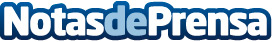 SUPERNAP elige EcoStruxure™ de Schneider Electric para mayor eficiencia y resistencia en centro de datosLa implementación de Schneider Electric EcoStruxure permite simplificar las operaciones y el mantenimiento del centro de datos de colocación altamente resistente de SUPERNAP Italia, logrando un PUE eficiente de 1,3. La infraestructura es monitoreada por EcoStruxure™, la arquitectura de sistema y plataforma abierta, interoperable y habilitada para IODatos de contacto:Noelia Iglesias935228612Nota de prensa publicada en: https://www.notasdeprensa.es/supernap-elige-ecostruxure-de-schneider Categorias: Hardware Ecología Software Ciberseguridad Otras Industrias http://www.notasdeprensa.es